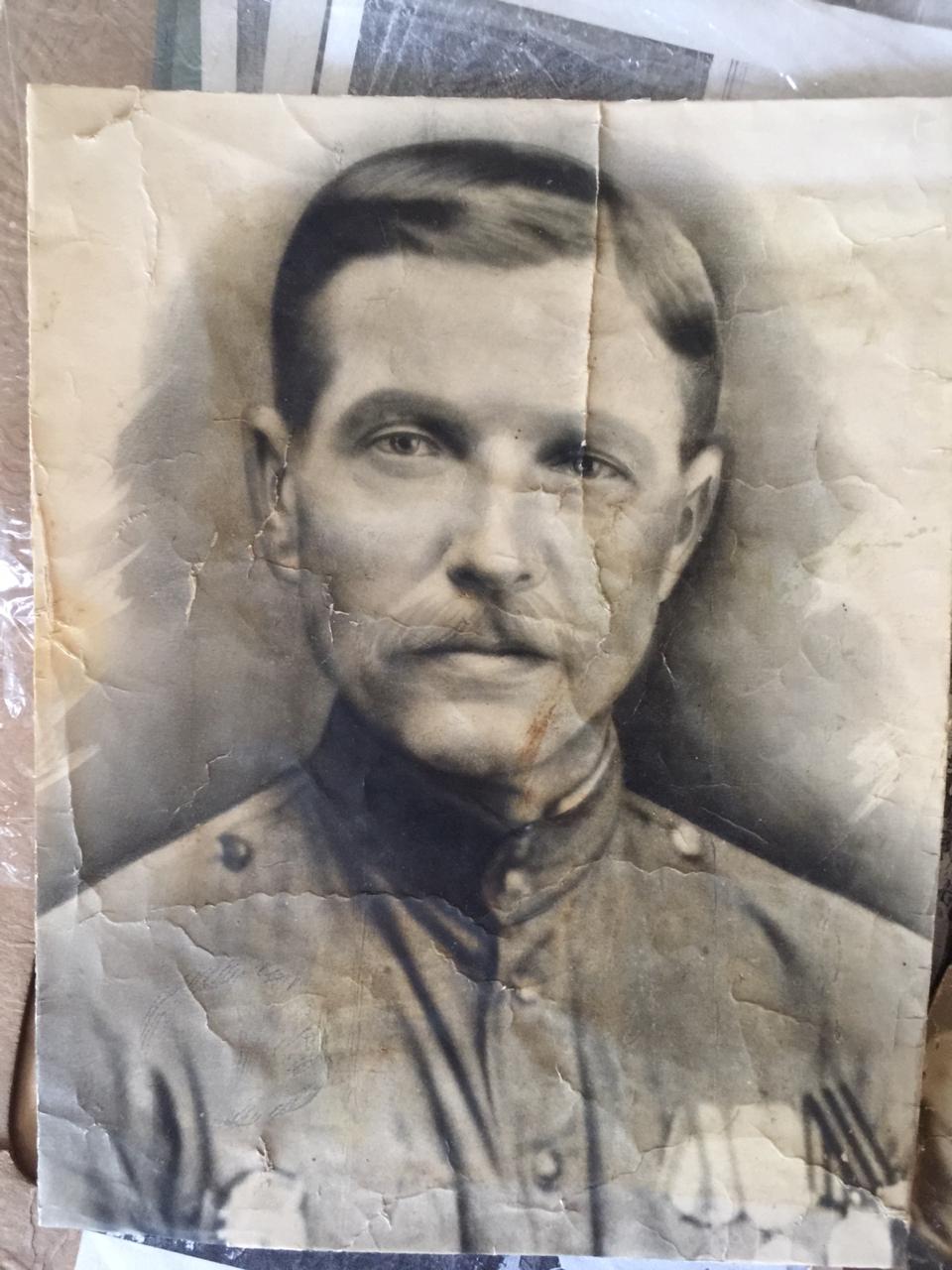 Куксенко Влас Максимович(прапрадед) (1910-1975)Ветеран Великой Отечественной войныНаграждён орденами и медалями за заслуги перед Отечеством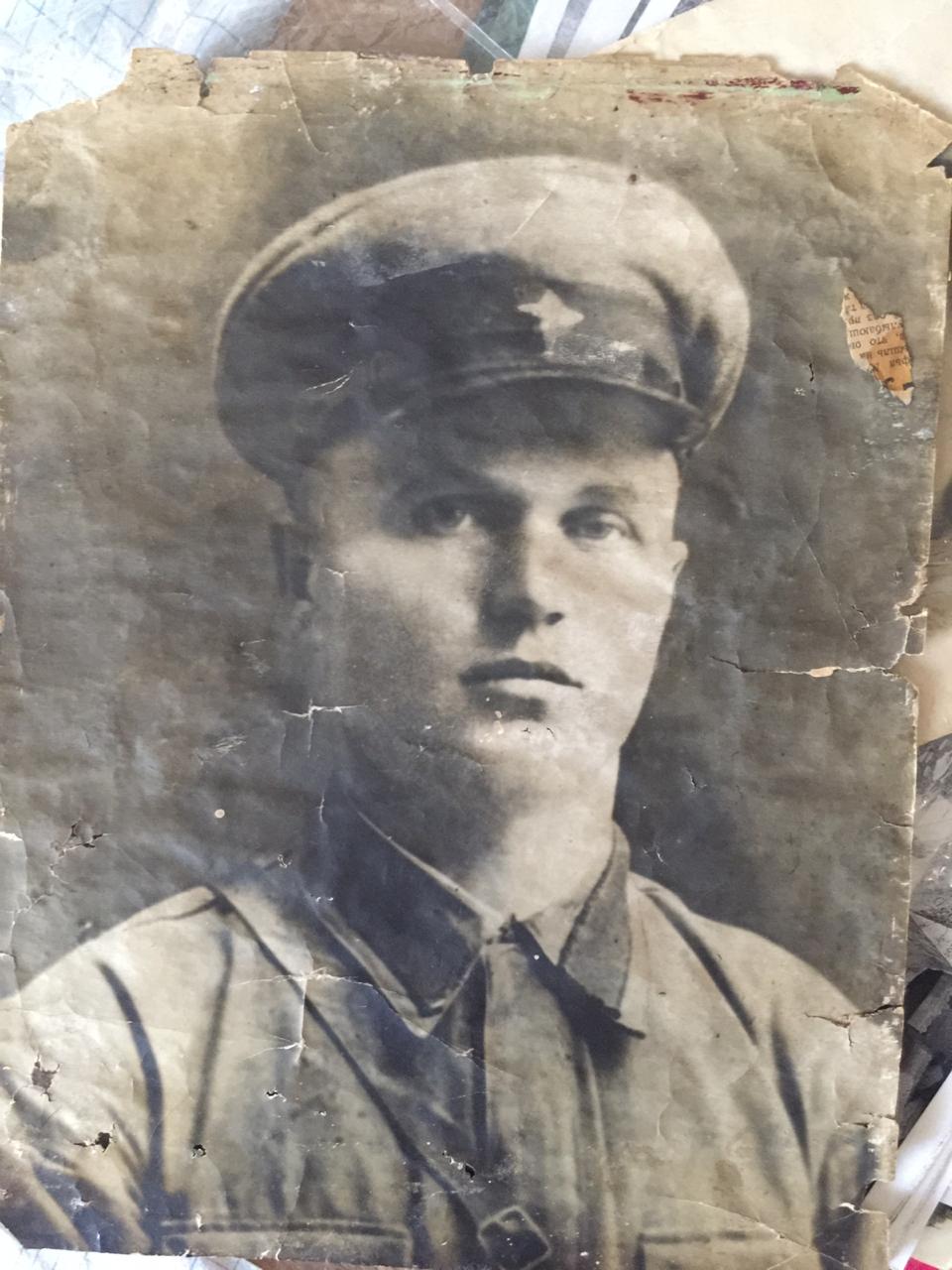 Пугач Яков Ананьевич (1916 - 1951)(прадед)Ветеран Великой Отечественной войныбыл дважды взят в плен,Награждён орденами и медалямиза заслуги перед Отечеством	 Орденом "Красной Звезды" Влас Максимович и Яков Ананьевич были награждены за достойную оборону на фронте и за проявленный патриотизм.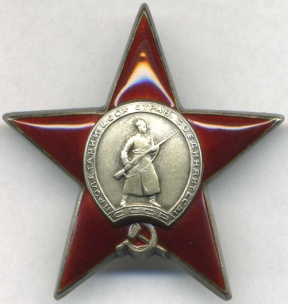 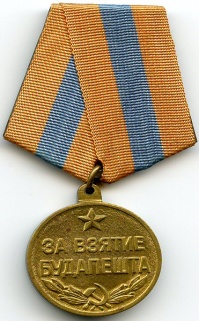 Медалью «За взятие Будапешта» награждены, как участники Красной Армии, непосредственные участники героического взятия Будапешта в период 20 декабря 1944 года — 15 февраля 1945 года.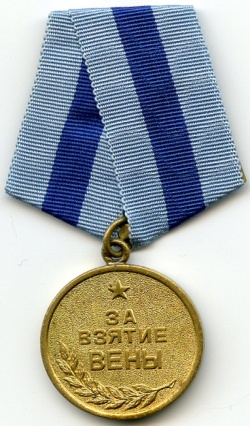 Также являются участниками штурма и взятия Вены в период 16 марта — 13 апреля 1945 года. К сожалению, за время службы не пересекались.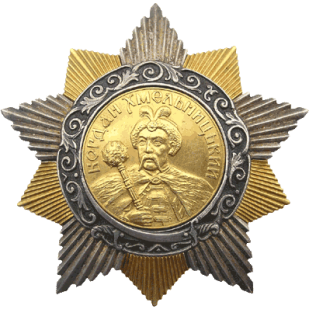 Орденом "Богдана Хмельницкого" Влас Максимович награждён за то, что проявил особую решительность и умение в операциях по разгрому врага.У Якова Ананьевича имеется медаль "За освобождение Праги", как непосредственный участник героического штурма и освобождения Праги в период 3 - 9 мая 1945 года.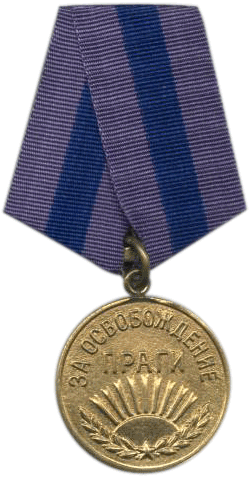 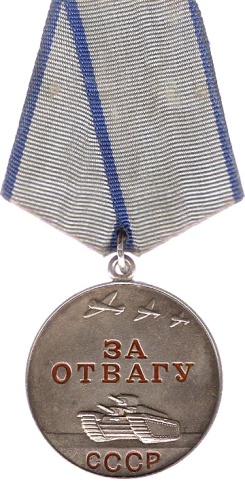 Также в памятном альбоме хранятся 2 медали обоих участников Великой Отечественной войны "За отвагу". К сожалению, медали и ордена были утеряны и не сохранились. Представленные фото взяты из электронного ресурса.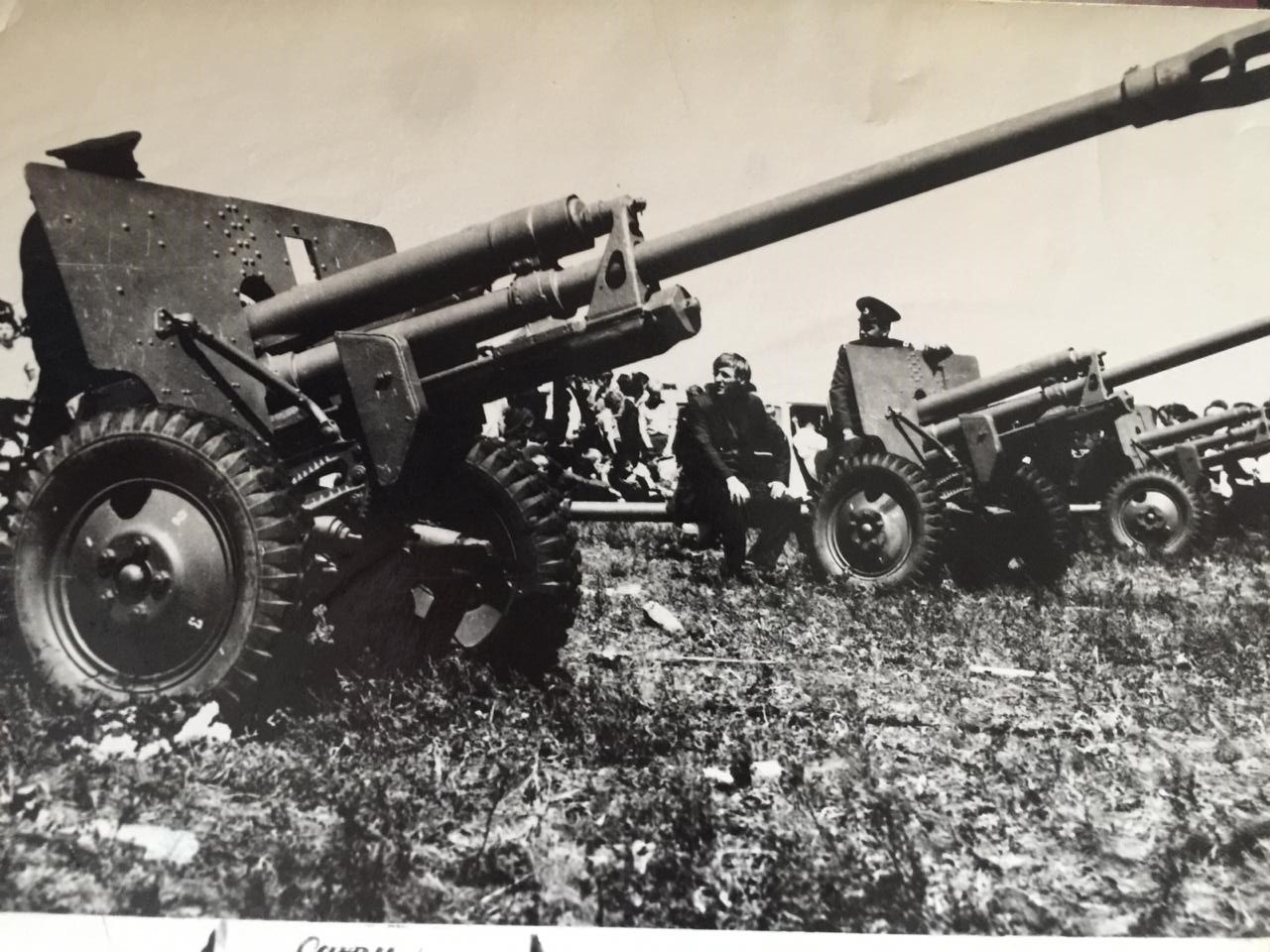 По горячим следам. Дата неизвестна.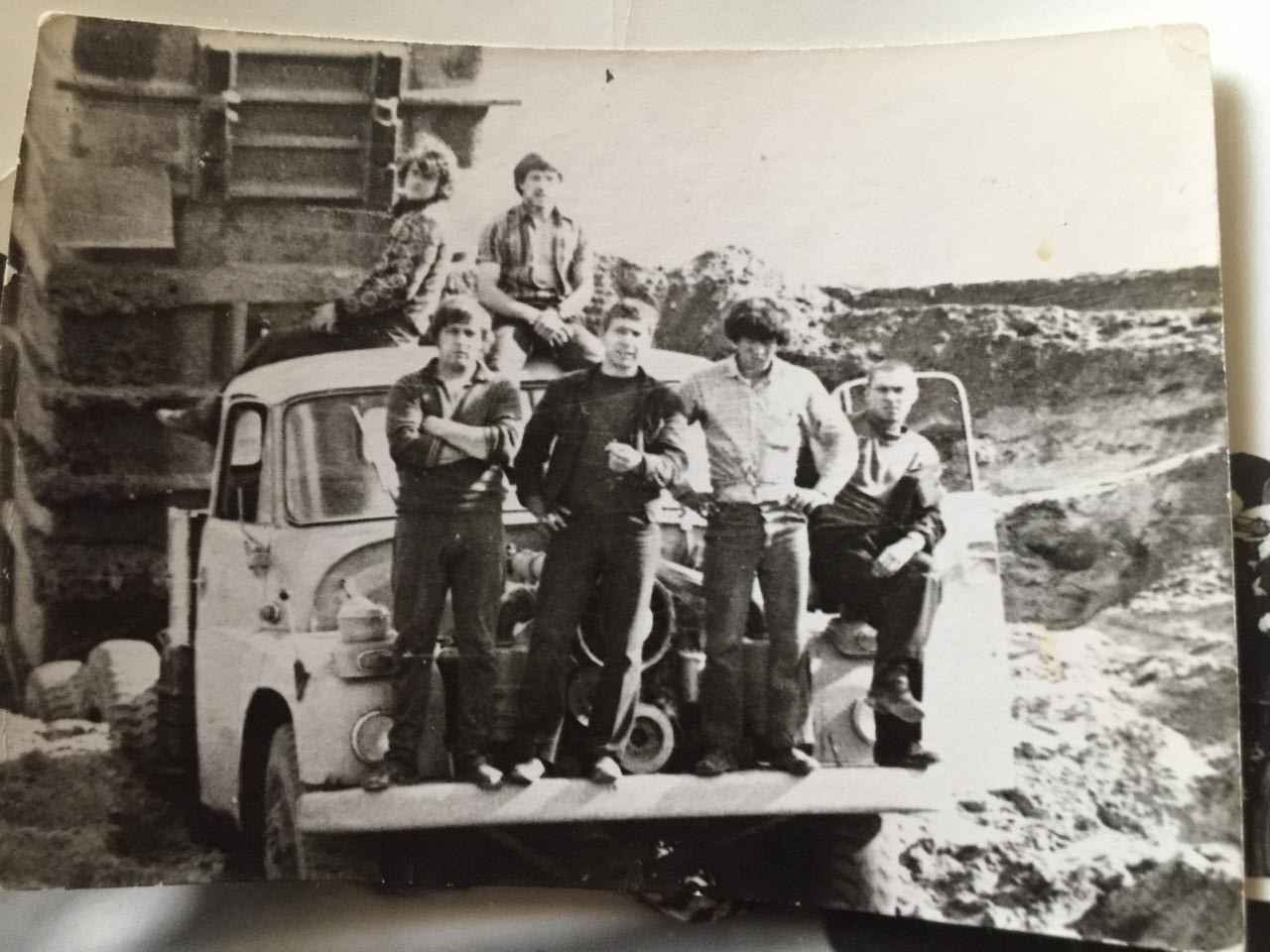 В мирное время Яков Ананьевич работал водителем в Кустанае. Казахстан, 1936 год.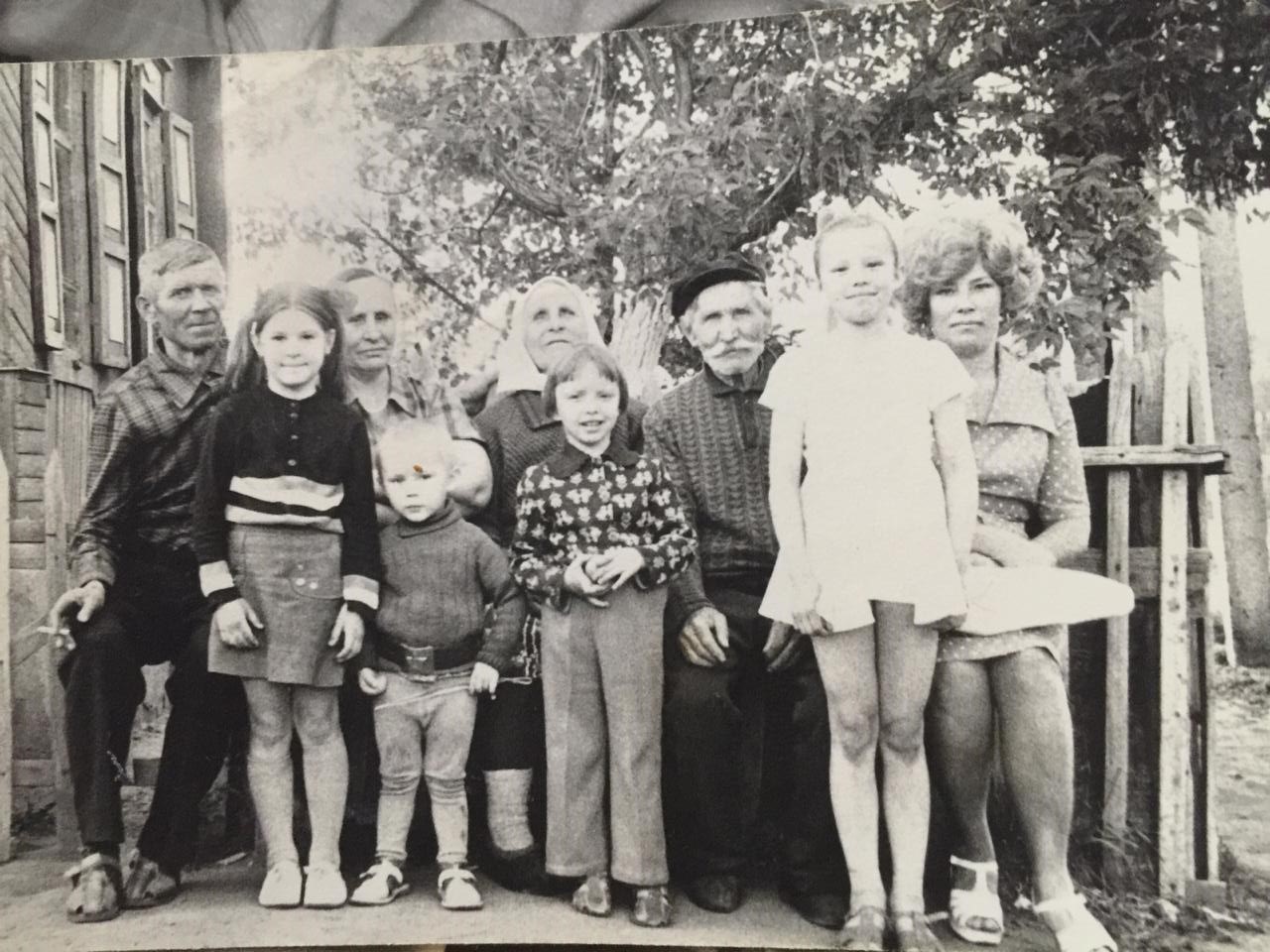 Семья Власа Максимовича дождалась героя.  Ростов-на-Дону, 1945 год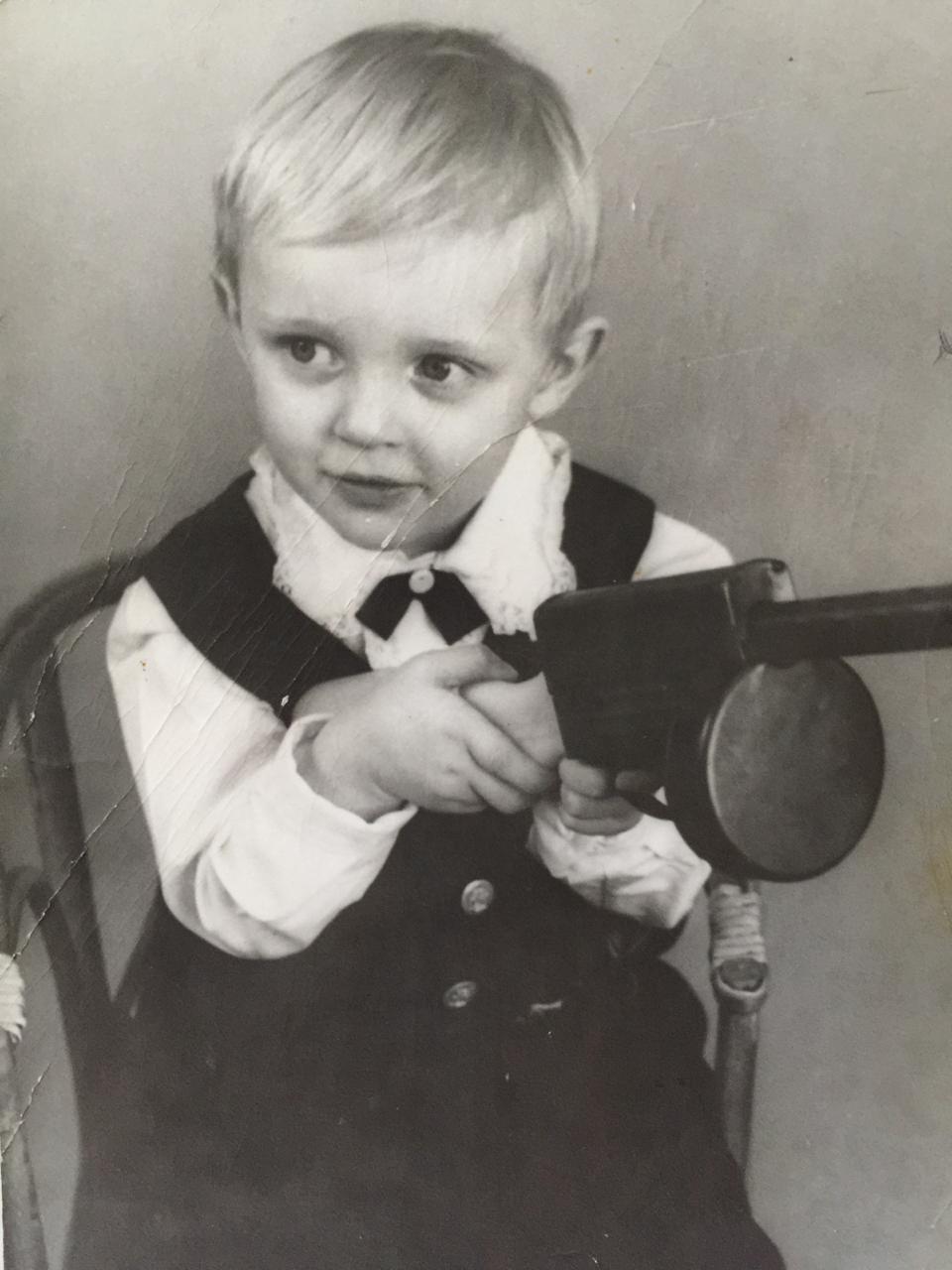 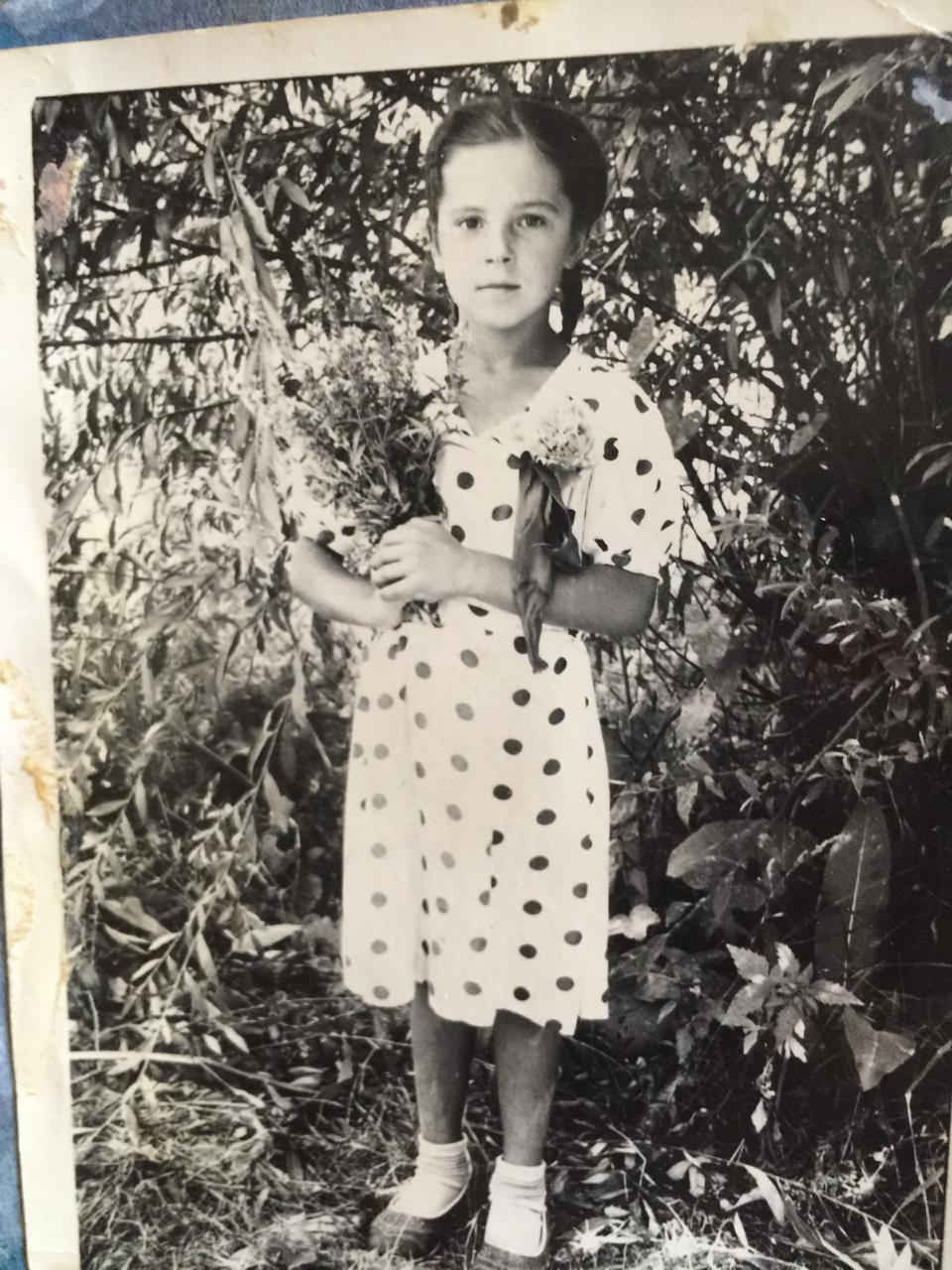 Память поколений.Мои бабушка и дедушка, которые рассказали мне о подвигах моих предков.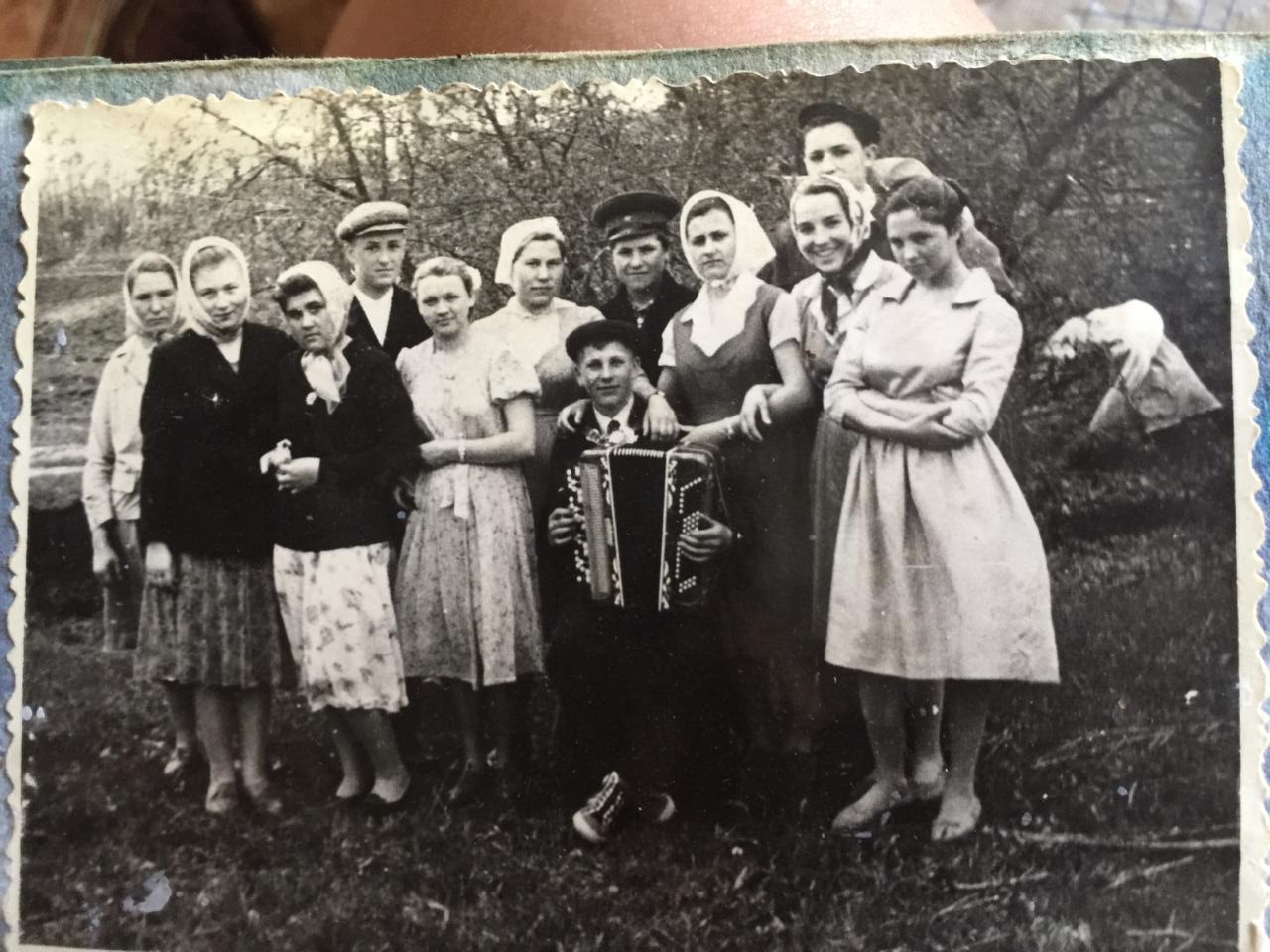 Родители и друзья Якова Ананьевича встречают своего героя. Кустанай, 1945 год.